Y                                        Den Helder,  5 oktober 2018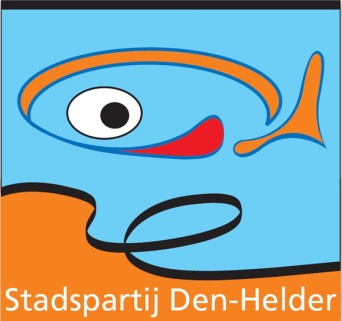 Aan: College van Burgemeester en Wethouders,Schriftelijke vragen conform RVO art. 36Nu het weer verwachtbaar minder zal worden, en de dagen weer korter, is het tijd om aandacht te vragen voor de nachtopvang bij dnoDoen. Omdat er in de voorgaande jaren door de late openingstijd veel overlast is ervaren in de directe buurt, maar bv. ook in de bibliotheek door potentiële cliënte van de nachtopvang is het zaak om dit te voorkomen. We kunnen het dak- en thuisloze mensen niet aandoen om met het komende weer over straat te laten lopen op zoek naar een behaaglijk plekje waar ook in de stad. Maar we kunnen het de buurt en de naaste omgeving ook niet aandoen dat zij wederom met deze overlast te maken krijgen, de Visbuurt wordt al te veel belast. Om te voorkomen dat de mensen op zoek moeten gaan naar een beschut plekje zou de openingstijd voor de nachtopvang weer naar 18:00 uur moeten.Bent u het met ons eens dat de proef met de verruiming van de openingstijden bij dnoDoen goed gewerkt heeft?Bent u het met ons eens dat we anderen niet met de overlast moeten opschepen, omdat wij dit niet kunnen faciliteren?Bent u het met ons eens dat we deze mensen niet doelloos op straat kunnen laten lopen?Bent u het met ons eens dat wij in Den Helder dak-en thuisloze tijdig onderdak moeten bieden nu de dagen weer korter worden en het weer slechter.Kunt u ons ook vertellen of er een mogelijkheid is dat de huisdieren van deze mensen onderdak geboden kan worden indien wenselijk?Bent u bereid om in overleg met dnoDoen te treden om te kijken of de openingstijden weer conform de eerder uitgevoerde proef kunnen worden aangepast, hetgeen betekent dat dak- en thuislozen daar weer vanaf 18:00 uur terecht kunnen?Namens de fractie van de Stadspartij Den HelderHarrie van Dongen